NEWSWATCH   Vol. 2014-15 No. 7                                                                                                                March 2015   __________________________________________________________________________________Next meeting: 2 p.m., Wednesday, April 8Peterson Room, Showalter House, IU Foundation, SR46 BypassLee Feinstein, the founding dean of IU’s new School of Global and International Studies, will explain the school’s mission and structure when retirees gather for their annual meeting on Wednesday, April 8, at 2 p.m. The meeting, which is cosponsored by the Emeriti House, will be in the Showalter Room of the IU Foundation.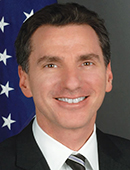 IU established SGIS in 2012 to provide opportunities for global and international education for all students. The school is part of the College of Arts and Sciences, which offers more than 70 languages. The school contains three Language Flagship programs (Chinese, Swahili, and Turkish) and two National Language Resource Centers (African and Central Asian). It also incorporates 14 area study centers from all parts of the globe, including Africa, Asia, Latin America, and the Middle East.Feinstein has had a distinguished career in and out of government.  He has served one secretary of defense and two secretaries of state (Hillary Rodham Clinton and Madeleine Albright) and has worked at the nation’s top research institutes, including the Council on Foreign Relations and the Brookings Institution. A member of the Council on Foreign Relations since 1994, he was President Obama’s first ambassador to Poland. He has taught law and political science at the University of Georgia, George Washington University, and the City University of New York. A graduate of Vassar College, Feinstein also holds degrees from City University of New York and Georgetown University Law Center.“I think there is a lot of interest and curiosity among retirees about the new school and the large building that is under construction,” says IURA President John Hobson. “We are fortunate to have the dean speak to our group about the school’s mission and future plans.”Annual meeting to feature board electionAt the April 8 meeting, the nominating committee will present three candidates for three-year terms on the IURA board. The candidates are Joanie Curts, Tom Hustad, and Doug Porter. 	§ Joanie, who is completing a three-year term on the board, has agreed to serve another term. She joined the IU Alumni Association staff in 1976 and became director of its travel program in 1978. She retired at the end of 2011.	§Tom came to IU in 1977 and taught marketing at the business school on both the Indianapolis and Bloomington campuses until 1998, when he moved solely to IUB. He retired in 2010 and currently is preparing his extensive jazz collection – some 40,000 items – for donation to the Cook Library.	§ After graduating from the IU School of Business in 1973, Doug worked for First National Bank in Cincinnati before joining IU as assistant ticket manager in the Athletics Department. In 1981 he became university parking manager. He retired in June 2014. Joanie Curts chairs the nominating committee, which also includes Bruce Jaffee and Gerald Marker. Retiring from the board are Don Weaver  and John Hobson, who will serve ex officio as past president during 2015-16.IURA treasurer Don Granbois will present a financial report. Copies of the new HR brochure targeted specifically for IU Bloomington retirees will be available. According to Bruce Jaffee, who chairs the IURA retiree benefits committee, the booklet contains a comprehensive list of benefits available to Bloomington retirees.United Way salutes retiree leadership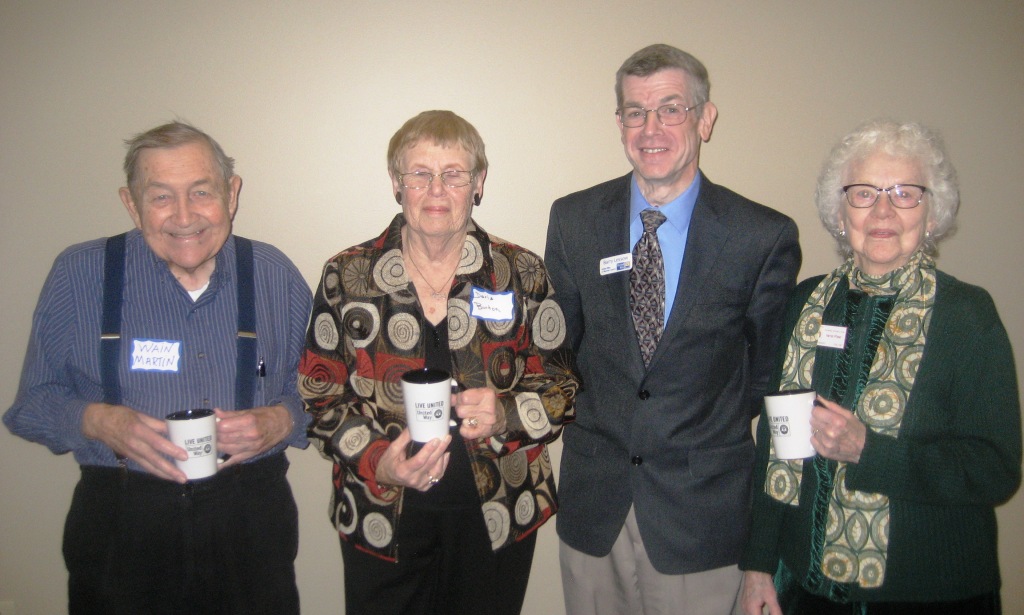 From left, Wain Martin, Doris Burton, Barry Lessow, and Harriet Pfister celebrate retirees’ exceptional generosity in supporting United Way.Retirees exceeded by 15 percent the ambitious goal of $135,000 in pledges to the United Way. In their last formal report of the year, committee members Doris Burton, Wain Martin, and Harriet Pfister announced that 202 donors had pledged $154,904.61, with 73 individuals pledging $1,000 or more. “Thanks to you, someone will have food to eat tonight. Thanks to you, someone will have a warm place to sleep. Thanks to you, kids will stay in school and people in need have somewhere to go for help,” Barry Lessow, executive director of United Way of Monroe County, told retirees. He presented United Way mugs to committee members, IURA President John Hobson, and database managers Gary Ingersoll and Gerald Marker.Ivy Tech Chancellor Jennie Vaughan describes local campus, outreach efforts“Call me Jennie,” the chancellor of Ivy Tech Community College’s Bloomington region told 50 retirees who gathered at the Feb. 11 meeting of the IURA. Jennie Vaughan explained that, although she has been with Ivy Tech for 17 years, she has been chancellor for only 10 months.Jennie became chancellor only two weeks after the Ivy Tech State board of trustees decided to reverse a proposed merger with Evansville and let Blooming-ton remain a stand-alone campus. “The merger made no sense,” Jennie said. “We’re a community college.” She credited Ivy Tech Bloomington trustees Connie Ferguson and Lee Marchant with “putting the ketchup back in the bottle.”Ivy Tech, Jennie explained, comprises 31 campuses in eight (formerly 14) regions, with a combined enrollment of 180,000. The Bloomington region has a six-county service area, covering Greene, Lawrence, Martin, Monroe, Morgan, and Owen counties, with additional training in Brown and Orange counties. As of fall 2014, the Bloomington region enrolled 6,500 students from 77 of Indiana’s 91 counties, along with 123 international degree-seeking students. Jennie outlined the goals of the Bloomington campus:Focus on individual students;Respond to community workforce and economic development needs;Create and enhance opportunities for seamless education;Model a service-oriented learning environment. The ages of students in Bloomington range from 16 to 75, with an average of 24, considerably younger than the statewide Ivy Tech average of 33. Sixty percent of these students indicate their goal is to transfer to another institution. When she came to Ivy Tech in 1997, Jennie said, 10 courses (30 credits) were transferable. Now more than 800 credits can transfer from Ivy Tech to IU. Jennie described Ivy Tech’s five centers of excellence:1.  The Center for Civic Engagement, founded in 2004, which emphasizes individual volunteerism, service learning, and community involvement and sponsors the annual three-day O’Bannon Institute for Community Service;2.  The Center for Lifelong Learning, founded in 2007, which offers noncredit courses (for example, in cooking or visual arts) for personal enrichment;3. The Center for Life Sciences, founded in 2008, which she described as a “unique partnership between Monroe County government, Ivy Tech Bloomington, and regional life science companies”;4. The Gayle and Bill Cook Center for Entrepreneurship, which offers an associate of applied science degree in business administration; and5.  The Ivy Tech John Waldron Center, founded in 2010, which hosts Ivy Tech student performances, art shows, and classes that lead to an associate of fine arts degree.The Connie and Steve Ferguson Academic Building opened in fall of 2002, with 145,000 square feet. A $24 million expansion will add 90,000 square feet and will open in spring 2016. It will feature a lecture hall that can seat up to 400 (Jennie noted that IURA Past President Ted Jones gave valuable advice). The addition will expand the area for the culinary arts program, and offer the Joan Olcott library.When introducing Jennie, program committee member Joanie Curts asked whether she had met President Obama when he was in Indianapolis touting his two-year free-tuition proposal, three-quarters paid by the federal government and one-quarter from the state. Jennie said she met the president but added, “If he had asked me, I would have said to put the money in K-12.” She pointed out that 70 percent of Ivy Tech students need at least one remedial class. “I don’t think it will happen,” she said of the proposal.In answer to a question about student debt, Jennie described it as a national problem. She said, “We no longer prepackage student loans,” and she explained that counselors actively discourage students from borrowing more money than they need.What are the qualifications of Ivy Tech faculty? she was asked. She said that, although some hold doctorates, the master’s is the usual terminal degree. Fulltime faculty at Ivy Tech teach five courses and comprise only 25 percent of the faculty. “We can’t afford more,” she said, “and rely primarily on dedicated adjunct faculty members.”Public transportation is a problem, Jennie agreed. Ivy Tech subsidizes a bit of Rural Transit, but Bloomington buses stop at Curry Pike. She supports a bill proposed by Indiana Sen. Mark Stoops to expand Bloomington Transit service throughout Monroe County. IURA Past President Iris Kiesling pointed out that expanding bus service would cause a slight increase in the county income tax.When she started at Ivy Tech in 1997, Jennie said, the Bloomington campus got 80 percent of its funds from state government. With subsequent cuts in state funding of higher education, that support now comprises only 24 percent of the budget.Jennie described herself as No. 8 of nine children. Her mother, who is 93, lives in Phoenix, and her husband is a Bloomington firefighter. Retirees found the chancellor approachable and engaging. She stayed for conversation after the meeting as those attending enjoyed cookies and cheese and crackers provided by Fran Bell, Gerry Miller, and Shirley Pugh.Retirees to exhibit their creativityRetirees and their spouses or partners are invited to submit art for the annual Emeriti House and IURA art exhibit. People working in a medium that has been underrepresented in the past – for example, collage, woodwork, sculpture in various materials, pottery, and textiles – are especially encouraged to submit. The opening reception is on Friday, May 1, from 5:30 to 7:30 p.m., at Emeriti House, 1015 E. Atwater Ave.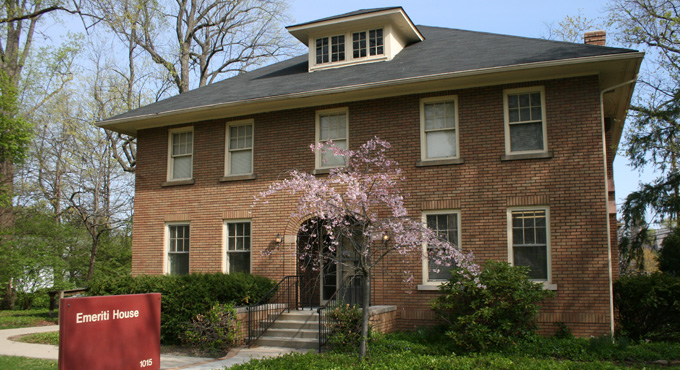 Questions may be addressed to Jerry Chertkoff (chertkof@indiana.edu),  who chairs the organizing committee), or any committee member: Dick Dever, Audrey Heller, B.J. Irvine, Ed McEndarfer, Ruth Miller, Bob Talbot, or John Woodcock.Emeriti House, University Club programsFor information on the programs of our partner organizations, see www.indiana.edu/~emeriti and www.indiana.edu/~uclub.Put May 13 potluck on your calendarA popular tradition continues Wednesday, May 13, when the IURA celebrates the end of the academic year with its annual potluck in the Peterson Room at the IU Foundation. After the 5 p.m. social hour and dinner, Connie Cook Glen of the Jacobs School of Music will present a program on the life of Cole Porter. Look for more information in the April newsletter.IU Retirees Association								Nonprofit Org.P.O. Box 8393									U.S. Postage PAID	Bloomington, IN 47407-8393							Bloomington, INAnthem breach may affect retireesOn Feb. 5 Anthem announced it had been a victim of a cyberattack. The Anthem breach may affect more than 80 million people, including IU employees past and present who are currently insured by Anthem or have been at some time since 2004. At the Feb. 11 meeting of the IURA, Bruce Jaffee, chair of the retiree benefits committee, gave this advice to retirees: If you receive or have received an email from IU about the Anthem breach, read it.If you receive an email purportedly from Anthem, do not open any attachments, click on any links, or hit “reply.”If you receive a telephone call purportedly from Anthem, do not provide any information.Anthem will use the U.S. Postal Service to notify policyholders who have been affected by the breach, which gave hackers access to names, addresses, email addresses, Social Security numbers, and birthdates. The good news, Bruce said, is that it appears no medical history or credit card or bank information was compromised.Beginning on Feb. 13, if you are a current or past (2004 or after) Anthem member, you will receive two years of identity protection at no charge. If you enroll with Anthem’s identity protection provider, you can receive additional services. For more information, visit www.anthemfacts.com.Newsletter includes directory addendum You’ve heard of the Grinch who stole Christmas? Well, a glitch stole some 40 names of retirees from the membership directory that accompanied the January newsletter. Apologies to the E’s, F’s, G’s, H’s, and I’s who were omitted. Please insert the addendum sheet in this newsletter into your directory. Telephone numbers and email addresses are included only if they were included on the membership form. Because the directory is distributed only to members, first-year retirees who have not joined the IURA will not receive the addendum.For address corrections or to be removed from the mailing list, contact database manager Gary Ingersoll at ingersol@indiana.edu. Send comments or corrections to Newswatch editor Judy Schroeder, jschroed@indiana.edu. Thanks to Allan Edmonds for technical assistance.If the shoe fits … anonymous quotations“My exercise program? I live in a two-story house and have a poor memory.”“I have many questions about the hereafter. I go in a room and ask, ‘What am I here after?’”